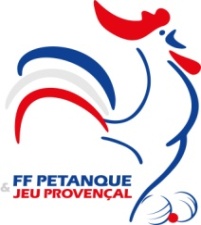 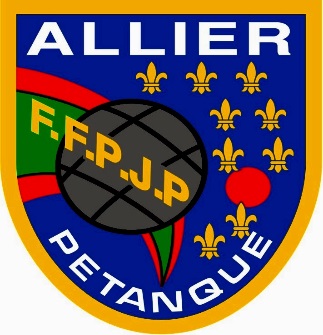 NOTE DE FRAIS Version 2021Bénéficiaire : NomBénéficiaire : NomAdresse de paiement Adresse de paiement (facultatif)(facultatif)Date :Objet :LieuCo-voiturage :NE RIEN INSCRIRE DANS LES CASES JAUNES (Formule Calcul)NE RIEN INSCRIRE DANS LES CASES JAUNES (Formule Calcul)NE RIEN INSCRIRE DANS LES CASES JAUNES (Formule Calcul)NE RIEN INSCRIRE DANS LES CASES JAUNES (Formule Calcul)NE RIEN INSCRIRE DANS LES CASES JAUNES (Formule Calcul)NE RIEN INSCRIRE DANS LES CASES JAUNES (Formule Calcul)TRANSPORTTRANSPORTKms     X 200.30 €                        -   € AutorouteAutorouteX 2                        -   € HOTEL - RESTAURANTHOTEL - RESTAURANTHOTEL - RESTAURANTHOTEL - RESTAURANTHOTEL - RESTAURANTMontantsRepasRepasMax 25 eurosNombre :                        -   € NuitsNuitsNombre :                        -   € Petits déjeunerNombre :                        -   € AutresAutres                        -   € Autres dépenses (nature, montant)Autres dépenses (nature, montant)Autres dépenses (nature, montant)Autres dépenses (nature, montant)Autres dépenses (nature, montant)Montants                        -   €                         -   €                         -   € Retenues :Montant                        -   € TOTAL A REMBOURSERTOTAL A REMBOURSERTOTAL A REMBOURSERTOTAL A REMBOURSERTOTAL A REMBOURSERTOTAL A REMBOURSER                        -   € Pour le paiement, joindre tous les justificatifsPour le paiement, joindre tous les justificatifsPour le paiement, joindre tous les justificatifsPour le paiement, joindre tous les justificatifsPour le paiement, joindre tous les justificatifsPour le paiement, joindre tous les justificatifsPour le paiement, joindre tous les justificatifsLe demandeur :Le demandeur :Le responsable de la commissionLe responsable de la commissionLe responsable de la commissionDate de paiement : Date de paiement : NomNomVirementA:A:Carte bancaireLe:Le:Chèque n° :A envoyer au trésorier général du ComitéA envoyer au trésorier général du ComitéA envoyer au trésorier général du ComitéA envoyer au trésorier général du ComitéA envoyer au trésorier général du ComitéA envoyer au trésorier général du ComitéA envoyer au trésorier général du ComitéMme GUILLAUMIN JoëlleMme GUILLAUMIN JoëlleMme GUILLAUMIN JoëlleMme GUILLAUMIN JoëlleMme GUILLAUMIN JoëlleMme GUILLAUMIN JoëlleMme GUILLAUMIN Joëlle18 Bis, Route d'Hauterive18 Bis, Route d'Hauterive18 Bis, Route d'Hauterive18 Bis, Route d'Hauterive18 Bis, Route d'Hauterive18 Bis, Route d'Hauterive18 Bis, Route d'Hauterive03200 ABRESTEmail : joe-guillaumin@allier-petanque-jp.fr03200 ABRESTEmail : joe-guillaumin@allier-petanque-jp.fr03200 ABRESTEmail : joe-guillaumin@allier-petanque-jp.fr03200 ABRESTEmail : joe-guillaumin@allier-petanque-jp.fr03200 ABRESTEmail : joe-guillaumin@allier-petanque-jp.fr03200 ABRESTEmail : joe-guillaumin@allier-petanque-jp.fr03200 ABRESTEmail : joe-guillaumin@allier-petanque-jp.fr